21 Σεπτεμβρίου, 2016ΑΝΑΚΟΙΝΩΣΗΗ Ομοσπονδία Εργοδοτών και Βιομηχάνων (ΟΕΒ) στο πλαίσιο υλοποίησηςτου συγχρηματοδοτούμενου έργου από την Κυπριακή Δημοκρατία και το Ευρωπαϊκό Κοινωνικό Ταμείο της Ε.Ε. με τίτλο«Υγιείς Εργασιακές Σχέσεις, Σύγχρονες Επιχειρήσεις»ανακοινώνει τηνΣύσταση Δικτύου Επαγγελματιών στον ΤομέαΕργασιακών Σχέσεων και Διεύθυνσης Ανθρώπινου Δυναμικού.Οι συναντήσεις του Δικτύου αναμένεται ότι θα πραγματοποιούνται δύο φορές ετησίως και απώτερος σκοπός των συναντήσεων θα είναι:η ενημέρωση των Μελών του για τις εξελίξεις που επηρεάζουν εργασιακά θέματα,η ανταλλαγή εφαρμοσμένων καλών πρακτικώνη παρουσίαση καλών πρακτικών από έμπειρους και εξειδικευμένους ομιλητές στον τομέα τους και η δικτύωσηΤο κόστος συμμετοχής στις συναντήσεις του Δικτύου καλύπτεται από το συγχρηματοδοτούμενο έργο.Η σχετική αίτηση εγγραφής στο Δίκτυο θα πρέπει να αποσταλεί στην ΟΕΒ είτε μέσω ηλεκτρονικού ταχυδρομείου: slr@oeb.org.cy είτε μέσω φαξ: 22 666 661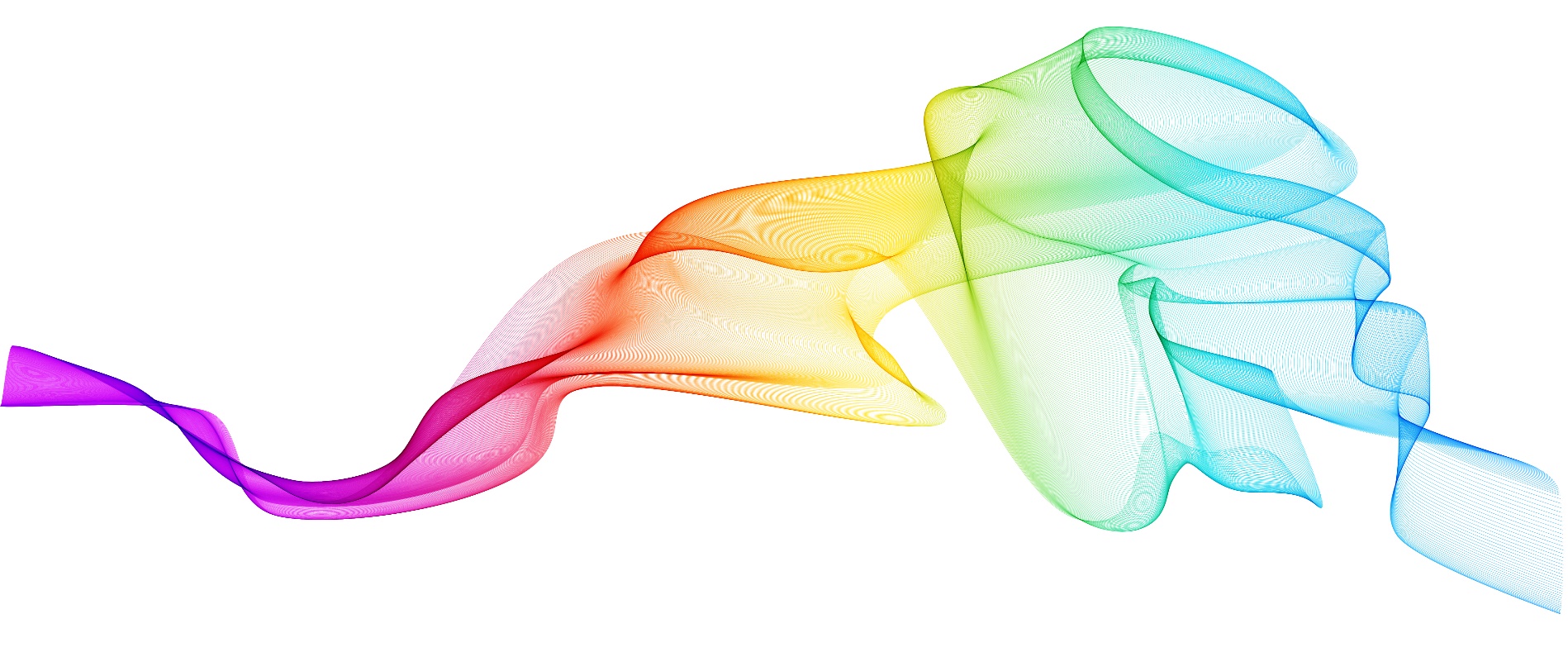 ΑΙΤΗΣΗ ΕΓΓΡΑΦΗΣ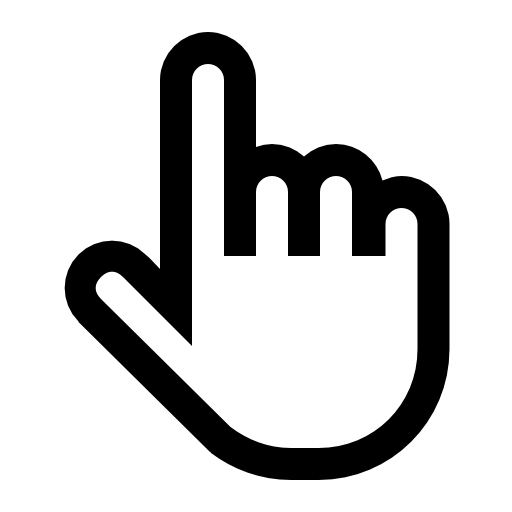 MST160987.EPI